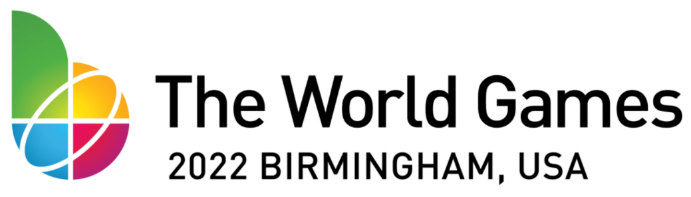 Site Name:  _________________________________________* Return items to The Kirklin Clinic Administration, 3rd floor2000 6th Avenue South, Birmingham, ALContact numbers for drop off-205-801-7885, 205-420-9341Leaders to sign in laptops / ipadsLeaders to bring back:Spectator Medication boxesAthletic Trainers to return athlete boxesStaff sign in/out sheetsLaptopsiPadsMi-fiHockey puckAthlete and Spectator documentation formsCompleted supply inventory list for spectator tents/roomsBinders from athlete and spectator tables